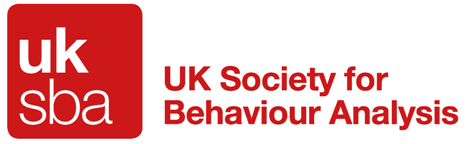 APPOINTMENT OF PROXYI,  (Insert MEMBER’S name)of (Insert MEMBER’S address)Please tick and complete either 1 or 2 below:Being a member of UK Society of Behaviour Analysis1. APPOINT(Insert PROXY’S name)who also is a member of the Society as my proxy.Or 2. APPOINTThe Chair of The AGM to act as my proxy.My proxy is authorised to vote on my behalf at the general meeting/s (and any adjournments of the meeting/s) on Thursday 26th January 2023.   Signature: 						Date
(of Member appointing Proxy)